TISKOVÁ ZPRÁVA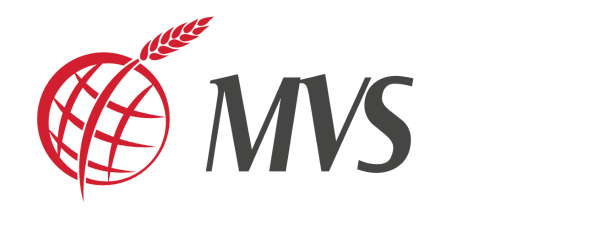 Odsouzení v Jiřicích uctili oběti trestných činů Praha/Jiřice, 21. 2. 2024„Promiň, lituji toho, mrzí mě to,“ taková a další omluvná slova pronášelo 15 odsouzených mužů se svíčkou v ruce v areálu Otevřené věznice Jiřice. Stalo se tak na setkání s názvem Akt omluvy. Symbolicky se tak uvěznění muži omluvili svým obětem, kterým ublížili svou trestnou činností, včetně svých rodin. Akci, která nemá v ČR obdoby, uspořádala v pondělí 19. 2. poprvé nezisková organizace Mezinárodní vězeňské společenství, z.s. (MVS).Akce se konala k příležitosti Evropského dne obětí trestných činů. Odsouzení se nejdříve sešli k diskusi nad tématem „moje oběť“ a hovořili o svých pocitech a také o tom, co podle nich potřebuje oběť, nebo jaká traumata prožívá, i když se na první pohled může jednat o banální čin. Ředitelka MVS Gabriela Kabátová zmínila stereotypní pohled na odsouzené (izolace daleko od společnosti, nemít s nimi nic společného), ale také stereotypní pohled na oběti (mohou si za to trochu samy). Cestou k narovnání vztahů má být komunikace, omluva, empatie, náhrada škod. Jako východisko se nabízí restorativní justice, kterou v českých věznicích využívá MVS v rámci projektu Building Bridges – setkání pachatelů a obětí trestných činů nesouvisejících případů. Restorativní justice klade na první místo potřeby obětí trestných činů.Lítost nad trestným činemNa závěr setkání se skupina odsouzených mužů odebrala ven, kde v kruhu se svíčkou v ruce uctila minutou ticha připomínku utrpení obětí. Na závěr měli muži možnost pronést závěrečné slovo směrem ke své oběti. Šlo o slova omluvy a lítosti.„Smyslem Aktu omluvy bylo vyjádření lítosti nad trestnými činy, které se staly. Skupina odsouzených symbolicky zastupovala všechny vězně v ČR, kteří upřímně litují, že druhému ublížili a způsobili bolest. Setkání se svíčkami v ruce bylo velmi emotivní a musím za sebe říci, že za 14 let svého působení v organizaci jsem nic tak hlubokého neprožila. I na tvářích odsouzených bylo vidět, že je setkání zasáhlo,“ uvedla Gabriela Kabátová, ředitelka Mezinárodního vězeňského společenství, z.s. Akce se uskutečnila ve spolupráci s Vězeňskou službou ČR (VS ČR) a Věznicí Jiřice. Setkání se zúčastnil také generální ředitel VS ČR Simon Michailidis a ředitel Věznice Jiřice Zdeněk Herman. „Ve vězeňství se pohybuji 30 let a ze zkušenosti vím, že za trestnou činností je vždy nějaký příběh bolesti a nepochopení. My všichni jsme v našich životech denně konfrontováni s tím, jak se k druhým chovat. Na prvním místě by však měl být vždy zájem o druhého člověka. Já sám jsem měl divoké dospívání a mohl jsem být klidně dnes na druhé straně mříží. Jsem rád za tuto akci, která pomůže uvědomit si, kolik trápení jeden trestný čin způsobil nejen přímým obětem, ale i rodinám,“ řekl Simon Michailidis, generální ředitel Vězeňské služby ČR.Evropský den obětí trestných činů připadající každoročně na 22. února má připomínat podpis Charty práv obětí ve Velké Británii v roce 1990. Tento den má pomoci zvýšit povědomí o možné pomoci a podpoře obětem a jejich blízkým.Mezinárodní vězeňské společenství, z.s. Pracuje na bázi křesťanství a restorativní justice od roku 2010. Věnuje svou pomoc všem, kterých se dotkl zločin - obětem trestných činů, odsouzeným, propuštěným, dětem vězňů i jejich rodinám, ale i pracovníkům justice. Pomoc směřuje k uzdravení, obnově vztahů a účinné prevenci kriminality.MVS je součástí Prison Fellowship International, největší křesťanské světové dobrovolnické organizace v oblasti vězeňství, která pracuje ve více než 120 zemích.Dále je členem COPE - Children of Prisoners Europe a INCCIP - International Coalition for Children with Incarcerated Parents.www.mvs.cz